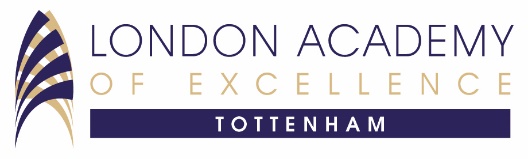 Gift Aid FormBoost the value of your donation by 25p of Gift Aid for every £1 you donateName: Address: Phone number:  	 			Email: Gift Aid is reclaimed by the school from the tax you pay for the current tax year. Your address is needed for HMRC to identify you as a current UK taxpayer.In order to Gift Aid your donation you must tick the box below:I would like to direct my gift as follows:□ Unrestricted 		□ Coronavirus Support Fund  	  □ Other (Please give details)	 If you ticked other please provide more details here:□ I want to Gift Aid my donation of £______________ to:Name of School 	LAE TottenhamPlease treat as Gift Aid donations all qualifying gifts of money made: today □		in the past four years □	 	 in the future □I am a UK taxpayer and understand that if I pay less Income Tax and/or Capital Gains Tax in the current tax year than the amount of Gift Aid claimed on all my donations it is my responsibility to pay any difference.□ I would like my donation to be anonymous□ Please send me information about leaving a bequest to LAE Tottenham in my willSignature: _____________________________________	Date: ____________________Please notify LAE Tottenham if you:Want to cancel this declarationChange your name or home addressNo longer pay sufficient tax on your income and/or capital gainsIf you pay Income Tax at the higher or additional rate and want to receive the additional tax relief due to you, you must include all your Gift Aid donations on your Self-Assessment tax return or ask HM Revenue and Customs to adjust your tax code.